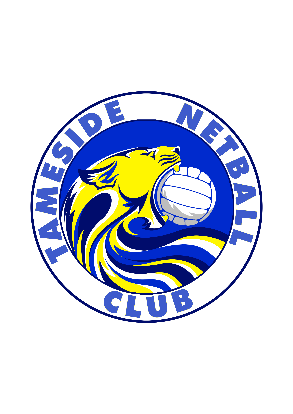 Team ManagerMain duties:	Ensure all members of team are informed of training arrangementsInform the team of travel and meeting arrangements for home and away matchesWork with the coaches to recruit players and athletes to represent the clubEncourage players to conduct themselves in a professional manner and represent the club with pride at all timesEnsure that players/athletes do not bring the sport into disreputeLiaise with coaches regarding logistics and kit arrangements for competitionsDeal with team/athlete entry into competitionsAttend committee meetings as appropriateSigned ……………………………………………………………………..Date ………………………………………………………………………..